Supplementary material: Structure and function of the western Baffin Bay coastal and shelf ecosystemText S1. Ecopath inputsSources and calculation of input parametersWe considered seven marine mammal functional groups in the model area (Table S1). All of these groups contain only one species except for Other seals. The biomass B of each group/species was calculated as the number of animals multiplied by the average weight (in tonnes) and divided by the area used (km2) (Table S2). The P/B was calculated as the sum of natural mortality Z and harvest mortality. Natural mortality rates for marine mammals were calculated based on values from life history tables and estimates of longevity based on equations from (Boveng and Barlow, 1991). The authors calculated Z over all life stages up to a maximum age using survivorship as an inverse of natural mortality based on life histories of fur seals, monkeys and humans (full equations and parameters for P/B calculations are available below). Harvest mortality was calculated as catch over biomass, based on reported catches. When no bioenergetics models were available for the species, the Q/B for marine mammals was calculated based on the following energetic equation as a first step (Williams et al., 2020):where FMR is the field metabolic rate in kcal/day and M is mean body weight in kg. After, FMR in kcal/day was converted to Q/B in a /year rate based on the average energy density of prey items previously reported (Guénette et al., 2005; Harter et al., 2013; Hunt et al., 2000; Pagano et al., 2018), and diet composition of marine mammals (Table S4).Although there are more seabird species in the model area, we only considered those that are more abundant as representative, and for which there were more data available (Table S1). Biomass and P/B calculations for seabirds were similar to marine mammals, i.e., biomass was calculated as number of individuals times weight per km2, while P/B was calculated as the sum of reported natural mortality and harvest mortality rates (Table S2). The Q/B was calculated using the daily energy requirements calculations according to reported field metabolic rates (Table S2). After, we used the average energy density of prey items previously reported (Guénette et al., 2005; Harter et al., 2013; Hunt et al., 2000) and diet composition of seabirds (Table S4) to calculate their consumption rates. We included 10 fish groups, of which three include only one species (Table S1). Natural mortality for fish was estimated from the empirical relationship linking mortality, the parameters of the von Bertalanffy Growth Function (VBGF) and mean environmental temperature (Pauly, 1980):where M is natural mortality (/year), K is the curvature parameter of the VBGF (/year), L∞ is the asymptotic length (cm) and Tc is the mean ambient temperature (°C). We used the life-history tool in Fishbase (fishbase.org) to do these calculations for the different fish species (Froese and Pauley, 2008). Surface water temperatures in Western Baffin Bay can vary from 0 to 5 °C in summer, while deeper waters usually remain around 0°C (Treble, 2011; Wang et al., 1994). Thus, for fishes that inhabit the bottom at deeper waters, we used a temperature of 0.1 °C, for pelagic fish and fish in more coastal areas, we used a temperature of 1 °C, while for anadromous fishes we considered a temperature of 4 °C, which is about the lower end of their preferred temperature. Greenland halibut comprises the only commercial fishery in the area, while Arctic char is a key species for substance harvest for local communities. Fishing mortality was taken from fishery catch reports when available or considered negligible when these studies were not available in the area.For species which there is no published information on feeding, empirical formulae implemented in the life-history routine of Fishbase was used (Palomares and Pauly, 1998):where W∞ is the asymptotic weight (kg), T´ is 1000/Kelvin (Kelvin = °C + 273.15), A is the aspect ratio (height2 (cm)/ surface area (cm) of the caudal fin), h is a dummy variable expressing food type (1 for herbivores, 0 for detritivores or carnivores) and d is a dummy variable also expressing food type (1 for detritivores, and 0 for herbivores and carnivores).Calanoid copepods are the most abundant type of zooplankton in Arctic waters. The zooplankton biomass in the Arctic is dominated by Calanus glacialis and Calanus hyperboreus, which range between 3 to 11 mm. Other species such as Calanus finmarchicus, Pseudocalanus spp., Metridia longa, Triconia borealis and Microcalanus spp. are also present. Calanus copepods are herbivores and graze on large amounts of phytoplankton and ice algae, especially during the spring bloom. These species are important sources of energy in the food web as they convert carbon from primary producers into energy-rich lipid reserves. Amphipods, which are typically between 12 and 25 mm, comprise a diverse group of crustacean zooplankton. The two main families in the Arctic are Gammaridae and Hyperiidae. Gammaridae are primarily found beneath the sea ice and on the sea bottom, while Hyperiidae are surface-dwelling and most common in open waters. Pteropods are a zooplankton group of free-swimming molluscs. One of the most abundant species is the shelled species Limacina helicina, which can get to up to 8 cm, and feeds as an omnivorous filter feeder. Here, zooplankton species were separated according to their feeding habits (Tables S1, S4). Zooplankton species were collected during the Green Edge project in spring/summer of 2015-2016, following the sea-ice retreat in Baffin Bay, as well as in an ice-camp site on the west coast of Baffin (Massicotte et al., 2020, 2019; Saint-Béat et al., 2020). Average weights per species were calculated based on length-weight relationships and conversion factors from literature (Table S6). Production and consumption rates, as well as diet composition, were calculated in Saint-Béat et al. (2020).Abundance and production of phytoplankton and sea ice algae, bacteria and detritus were also measured during the Green Edge project in open water of Baffin Bay, and under the ice in the ice-camp off the west coast of Baffin Island (Massicotte et al., 2020, 2019; Saint-Béat et al., 2020). Pedigree classificationThe criteria for grading data quality, or pedigree, for each parameter is reported in Table S7. Each ranking and corresponding data characteristics are specified in the Ecopath software (Table S8).Ecopath ENA compared to enaR outputsEcopath-estimated indicators for the WBB ecosystem were: TST = 3,562 ton km-2 yr-1, APL = 3.62, FCI = 0.124, AMI = 1.16, ascendency = 4,219 flowbits, and relative ascendency = 0.232. Except for APL TST, and FCI, which ranged from 3.22 to 4.16, 2,796 to 4,955 ton km-2 yr-1, and 0.118 to 0.220, respectively, all of the Ecopath values were lower and outside the interval estimated in the uncertainty analysis: AMI ranged from 1.45 to 1.67, ascendency ranged 5,831 to 10,061, relative ascendency ranged 0.290 to 0.349, and IFI ranged from 0.445 to 0.576. We tested using different levels of uncertainty for the flows to calculate TST and FCI within enaR to verify if the Ecopath-derived ENA indices fell within these distributions (Figure S3), which was not the case for the most part. This is likely due to the way in which the model is described in the SCOR format compared to Ecopath (Ulanowicz and Kay, 1991), and possibly the formulas used to calculate ENA indices, which can vary among software. In the SCOR-formatted model, respiration flows, and gross primary production are inputs, while respirations are outputs of Ecopath (or not defined in the case of primary producers), and gross primary production cannot be obtained within Ecopath. Nevertheless, the values were not very different.Table S1. Species included as representative of each functional group and relevant references on distribution and ecology.Table S2. Values used for estimating biomass, P/B and Q/B values for marine mammals and seabirds in the Baffin Bay coastal and shelf ecosystem model. CV – coefficient of variation; CI – confidence intervals.Table S3. Values used for estimating biomass, P/B and Q/B values fish groups in the Baffin Bay coastal and shelf ecosystem model. Table S4.a) Diet composition of functional groups in the Baffin Bay coastal and shelf ecosystem modelTable S4.b) Diet matrix used in the Ecopath balanced model. Adjusted values are in boldTable S5. Pedigree classification (and corresponding confidence intervals %) in the WBB Ecopath model. Table S6. Pedigree qualitative classification from Ecopath.Zooplankton conversion equationsTable S7. Weight-length relationships for zooplankton species. Relationships are given in dry weigth (DW), carbon (C), ash-free dry weight (AFWD) to length (L).Table S8. Conversion factors for zooplankton weight estimates from Kiørboe (2013).  Conversions between dry weight (DW), carbon (C), ash-free dry weight (AFWD) and wet weight (WW).*the only cnidarian sampled was A. digitale. Compared to other zooplankton species, a larger portion of Cnidarians’ body mass is water. When converting carbon to wet weight, the biomass value for A. digitale was unreasonably large and therefore we assumed the same conversion factor as for all crustaceans instead, which produced more ecologically sound results. Table S9. Percent change (%) made to input values during model balance. Positive or negative signs indicate if we increased or decreased the value, respectively.* The P/B estimate by Fishbase for Greenland shark is very low. It is based on the calculation of VBGF K as 0.007, which is unrealistic for 392 years maximum age. These age estimates are currently being re-evaluated. Assuming a maximum age of 100 years is more realistic and closer to the adjusted value (M. Y. Janjua, pers. Comm.).Table S10. Percent change made to input values in the diet matrix during model balance. Positive or negative signs indicate if we increased or decreased the value, respectively.Table S11. Trophic levels reported for marine mammal and seabird species present in the West Baffin Bay coastal and shelf ecosystem.Table S12. Trophic levels reported for fish species present in the West Baffin Bay coastal and shelf ecosystem from fishbase.org (based on results from literature).*Value reported for Arctic char in the Beaufort-Chukchi Sea (Hoekstra et al., 2003)Table S13. Trophic levels reported for invertebrate species present in the West Baffin Bay coastal and shelf ecosystem.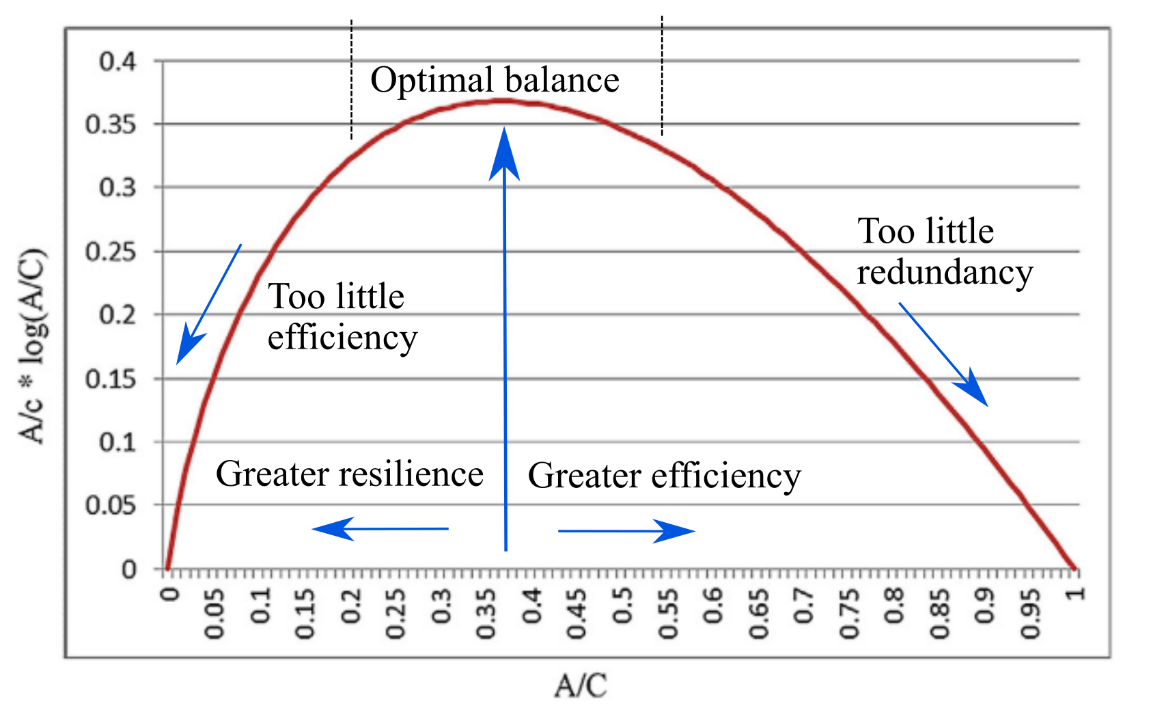 Figure S1. Theoretical curve representing the balance between resiliency and redundancy properties of an ecosystem. Values are robustness A/C)*logA/C) against relative ascendency A/C. Adapted from Fath, 2015).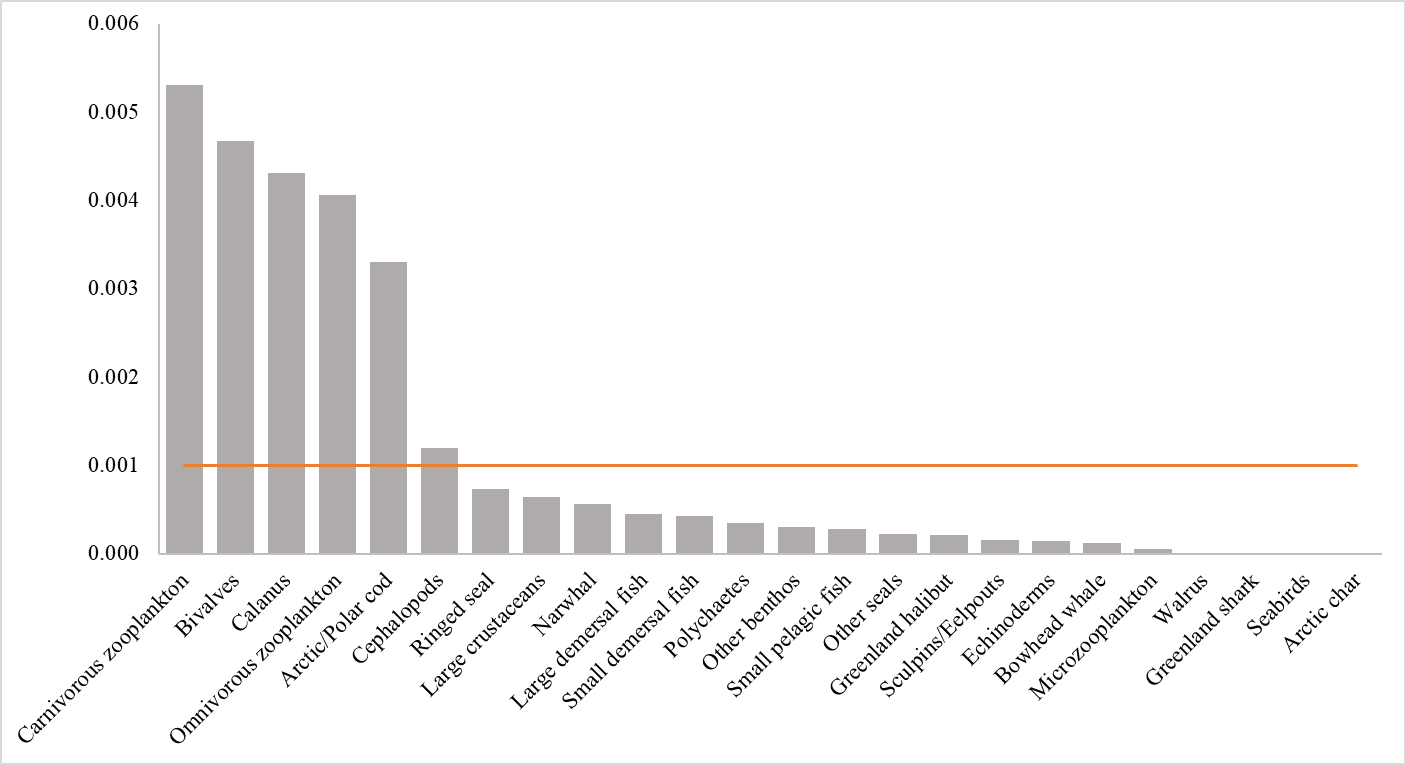 Figure S2. SUpportive Role to Fishery ecosystems (SURF index calculated for prey species in the West Baffin Bay food web. These calculations exclude primary producers and top predators. The orange line indicates the threshold above which functional groups are considered key prey species in the ecosystem. based on (Plagányi and Essington, 2014).ReferencesAcquarone, M, Born, EW, Speakman, JR. 2006. Field metabolic rates of walrus (Odobenus rosmarus) measured by the doubly labeled water method. Aquatic Mammals 32(3): 363–369. https://doi.org/10.1578/AM.32.3.2006.363Aitken, AE, Fournier, J. 1993. Macrobenthos communities of Cambridge, McBeth and Itirbilung fiords, Baffin Island, Northwest Territories, Canada. Arctic 46(1): 60–71. https://doi.org/10.14430/arctic1323Ashjian, CJ, Campbell, RG, Welch, HE, Butler, M, Van Keuren, D. 2003. Annual cycle in abundance, distribution, and size in relation to hydrography of important copepod species in the western Arctic Ocean. Deep-Sea Research I 50 1235–1261. https://doi.org/10.1016/S0967-0637(03)00129-8Atkinson, EG, Percy, JA. 1991. Stomach content analysis of marine benthic fish from Arctic Canada. Canadian Data Report of Fisheries and Aquatic Sciences 840 34.Aydin, KY, Gaichas, S, Ortiz, I, Kinzey, D, Friday, N. 2007. A comparison of the Bering Sea, Gulf of Alaska, and Aleutian Islands large marine ecosystems throug food web modeling. NOAA Technical Memorandum NMFS-AFSC. no. 178: 1–298. https://doi.org/10.1111/j.1365-2435.2010.01760.xBanas, NS, Møller, EF, Laidre, KL, Simon, M, Ellingsen, IH, Nielsen, TG. 2021. Reconciling behavioural, bioenergetic, and oceanographic views of bowhead whale predation on overwintering copepods at an Arctic hotspot (Disko Bay, Greenland). Frontiers in Marine Science 8(May): 1–9. https://doi.org/10.3389/fmars.2021.614582Bech, C, Langseth, I, Moe, B, Fyhn, M, Gabrielsen, GW. 2002. The energy economy of the arctic-breeding Kittiwake (Rissa tridactyla): a review. Comparative Biochemistry and Physiology Part A 133: 765–770.Bednarsek, N, Mozina, J, Vogt, M, O’Brien, C, Tarling, GA. 2012. The global distribution of pteropods and their contribution to carbonate and carbon biomass in the modern ocean. Earth System Science Data 4: 167–186.Boveng, P, Barlow, J. 1991. Modeling age-specific mortality for marine mammal populations. Marine Mammal Science 7: 50–65.Bradstreet, MSW, Cross, WE. 1982. Trophic Relationships at High Arctic Ice Edges. Arctic 35(1): 1-12.Cameron, MF, Bengtson, JL, Boveng, PL, Jansen, JK, Kelly, BP, Dahle, SP, Logerwell, EA, Overland, JE, Sabine, CL, Waring, GT, Wilder, JM. 2010. Status review of the bearded seal (Erignathus barbatus), U.S. Department of Commerce, NOAA Technical Memorandum NMFS-AFSC-211, 246 p..COSEWIC. 2017. COSEWIC assessment and status report Atlantic walrus Odobenus rosmarus rosmarus high Arctic population, central-Low Arctic population and Nova Scotia-Newfoundland-Gulf of St. Lawrence population in Canada. Committee on the Status of Endangered Wildlife in Canada. Ottawa. xxi + 89 pp. COSEWIC. 2009. COSEWIC assessment and update status report on the Bowhead Whale Balaena mysticetus, Bering-Chukchi-Beaufort population and Eastern Canada-West Greenland population, in Canada. Committee on the Status of Endangered Wildlife in Canada. Ottawa. vii + 49 pp.Deal, C, Jin, M, Elliott, S, Hunke, E, Maltrud, M, Jeffery, N. 2011. Large-scale modeling of primary production and ice algal biomass within arctic sea ice in 1992. Journal of Geophysical Research 116 C07004. https://doi.org/10.1029/2010JC006409DFO. 2019. Assessment of northern shrimp (Pandalus borealis) and Striped Shrimp (Pandalus montagui) in the eastern and western assessment zones, February 2019, DFO Canadian Science Advisory Secretariat. Science Advisory Report 2019/011.DFO. 2015a. Abundance estimates of narwhal stocks in the Canadian High Arctic in 2013. DFO Canadian Science Advisory Secretariat. Science Advisory Report 2015/060.DFO. 2015b. Updated abundance and harvest advice for the eastern Canada-west Greenland bowhead whale population. DFO Canadian Science Advisory Secretariat. Science Advisory Report 2015/052.Dolgov, A V. 1994. Some aspects of biology of non-target fish species in the Barents Sea. International Council for the Exploration of the Sea C.M.1994/0:12Elliott, KH, Welcker, J, Gaston, AJ, Hatch, SA, Palace, V, Hare, JF, Speakman, JR, Anderson, WG. 2013. Thyroid hormones correlate with resting metabolic rate, not daily energy expenditure, in two charadriiform seabirds. Biology Open 2 580–586. https://doi.org/10.1242/bio.20134358Eriksen, E, Benzik, AN, Dolgov, A V, Skjoldal, HR, Vihtakari, M, Johannesen, E, Prokhorova, TA, Keulder-Stenevik, F, Prokopchuk, I, Strand, E. 2020. Diet and trophic structure of fishes in the Barents Sea: the Norwegian-Russian program “Year of stomachs” 2015-Establishing a baseline. Progress in Oceanography 183: 102262. https://doi.org/10.1016/j.pocean.2019.102262Fath, BD. 2015. Quantifying economic and ecological sustainability. Ocean and Coastal Management 108: 13–19. https://doi.org/10.1016/j.ocecoaman.2014.06.020Ferguson, SH, Kingsley, MCS, Higdon, JW. 2012. Killer whale (Orcinus orca) predation in a multi-prey system. Population Ecology 54(1): 31–41. https://doi.org/10.1007/s10144-011-0284-3Ferguson, SH, Zhu, X, Young, BG, Yurkowski, DJ, Thiemann, GW, Fisk, AT, Muir, DCG. 2018. Geographic variation in ringed seal (Pusa hispida) growth rate and body size. Canadian Journal of Zoology 96(7): 649–659. https://doi.org/10.1139/cjz-2017-0213Finley, KJ, Evans, CR. 1983. Summer Diet of the Bearded Seal (Erignathus barbatus) in the Canadian High Arctic. Arctic 36(1): 82–89. https://doi.org/10.14430/arctic2246Finley, KJ, Gibb, EJ. 1982. Summer diet of the narwhal (Monodon monoceros) in Pond Inlet, northern Baffin Island. Canadian Journal of Zoology 60: 3353–3363.Fisher, K , Stewart, REA. 1997. Summer foods of Atlantic walrus, Odobenus rosmarus rosmarus, in northern Foxe Basin, Northwest Territories. Canadian Journal of Zoology 75: 1166–1175.Ford, JKB. 2002. Killer Whale, Orcinus orca, in: Perrin, WF, Wursig, B, Thewissen, JGM., editors, Encyclopedia of Marine Mammals. Academic Press, San Diego, CA, USA, pp. 669–676.Forest, A, Galindo, V, Darnis, G, Pineault, S, Lalande, C, Tremblay, JÉ, Fortier, L. 2011. Carbon biomass, elemental ratios (C:N) and stable isotopic composition (δ13C, δ15N) of dominant calanoid copepods during the winter-to-summer transition in the Amundsen Gulf (Arctic Ocean). Journal of Plankton Research 33(1): 161–178. https://doi.org/10.1093/plankt/fbq103Frederiksen, M, Descamps, S, Erikstad, KE, Gaston, AJ, Gilchrist, HG, Grémillet, D, Johansen, KL, Kolbeinsson, Y, Linnebjerg, JF, Mallory, ML, Mcfarlane Tranquilla, LA, Merkel, FR, Montevecchi, WA, Mosbech, A, Reiertsen, TK, Robertson, GJ, Steen, H, Strøm, H, Thórarinsson, TL. 2016. Migration and wintering of a declining seabird, the thick-billed murre Uria lomvia, on an ocean basin scale: conservation implications. Biological Conservation 200: 26–35. https://doi.org/10.1016/j.biocon.2016.05.011Froese, R, Pauly, D. 2008. Editors. 2022. Fishbase [WWW Document]. URL www.fishbase.org, version (08/2022). Galicia, MP, Thiemann, GW, Dyck, MG, Ferguson, SH. 2021. Polar bear diet composition reveals spatiotemporal distribution of Arctic marine mammals across Nunavut, Canada. Ecological Indicators 132: 108245. https://doi.org/10.1016/j.ecolind.2021.108245Galicia, MP, Thiemann, GW, Dyck, MG, Ferguson, SH. 2015. Characterization of polar bear (Ursus maritimus) diets in the Canadian High Arctic. Polar Biology (38): 1983–1992. https://doi.org/10.1007/s00300-015-1757-1Garde, E, Hansen, SH, Ditlevsen, S, Tvermosegaard, KB, Hansen, J, Harding, KC, Heide-Jørgensen, MP. 2015. Life history parameters of narwhals (Monodon monoceros) from Greenland. Journal of Mammalogy 96(4): 866–879. https://doi.org/10.1093/jmammal/gyv110Gaston, AJ, Bradstreet, MS. 1993. Intercolony differences in the summer diet of thick-billed murres in the eastern Canadian Arctic. Canadian Journal of Zoology 71: 1831–1840.Gaston, AJ, Mallory, ML, Gilchrist, HG. 2012. Populations and trends of Canadian Arctic seabirds. Polar Biology 35(8): 1221–1232. https://doi.org/10.1007/s00300-012-1168-5George, JC, Bada, J, Zeh, J, Scott, L, Brown, SE, O’Hara, T, Suydam, R. 1999. Age and growth estimates of bowhead whales (Balaena mysticetus) via aspartic acid racemization. Canadian Journal of Zoology 77: 571–580.Giraldo, C, Stasko, A, Walkusz, W, Majewski, A, Rosenberg, B, Power, M, Swanson, H, Reist, JD. 2018. Feeding of Greenland halibut (Reinhardtius hippoglossoides) in the Canadian Beaufort Sea. Journal of Marine Systems 183: 32–41. https://doi.org/10.1016/j.jmarsys.2018.03.009Golikov, A V., Ceia, FR, Sabirov, RM, Belyaev, AN, Blicher, ME, Arboe, NH, Zakharov, D V., Xavier, JC. 2019. Food spectrum and trophic position of an Arctic cephalopod, Rossia palpebrosa  (Sepiolida), inferred by stomach contents and stable isotope (δ13C and δ15N) analyses. Marine Ecology Progress Series 632: 131–144. https://doi.org/10.3354/meps13152Guénette, S, Heymans, SJJ, Christensen, V, Trites, AW. 2005. Ecosystem models of the Aleutian Islands and southeast Alaska show that steller sea lions are impacted by killer whale predation when sea lion numbers are low.In: Piatt, JF, and Gende, SM. editors. Proceedings of the Fourth Glacier Bay Science Symposium, October 26–28, 2004: U.S. Geological Survey Scientific Investigations Report 2007-5047, p. 150–154.Hammill, MO, Mosnier, A, Gosselin, J-F, Higdon, JW, Stewart, DB, Doniol-Valcroze, T, Ferguson, SH, Dunn, JB. 2016. Estimating abundance and total allowable removals for walrus in the Hudson Bay-Davis Strait and south and east Hudson Bay stocks during September 2014. DFO Canadian Science Advisory Secretariat. Research Document 2016/036. v + 37 p.Hammill, MO, Stenson, G. 2006. Abundance of northwest Atlantic hooded seals (1960-2005). DFO Canadian Science Advisory Secretariat. Research Document 2006/068. iii + 19 p.Hammill, MO, Stenson, GB. 2000. Estimated prey consumption by harp seals (Phoca groenlandica), hooded seals (Cystophora cristata), grey seals (Halichoerus grypus) and harbour seals (Phoca vitulina) in Atlantic Canada. Journal of Northwest Atlantic. Fisheries Science 26: 1–23.Hammill, MO, Stenson, GB, Doniol-Valcroze, T, Mosnier, A. 2015. Conservation of northwest Atlantic harp seals: Past success, future uncertainty? Biological Conservation 192: 181–191. https://doi.org/10.1016/j.biocon.2015.09.016Hammill, MO, Stenson, GB, Mosnier, A, Doniol-Valcroze, T. 2014. Abundance estimates of northwest Atlantic harp seals and management advice for 2014. DFO Canadian Science Advisory Secretariat. Research Document 2014/022. v + 33 p.Harter, BB, Elliott, KH, Divoky, GJ, Davoren, Gail, K. 2013. Arctic cod (Boreogadus saida) as prey: fish length-energetics relationships in the Beaufort Sea and Hudson Bay. Arctic 66(2): 191–196.Higdon, J. 2007. Status of knowledge on Killer Whales (Orcinus orca) in the Canadian Arctic. DFO Canadian Science Advisory Secretariat. Research Document 2007/048. iii + 37 p.Higdon, J, Byers, T, Brown, L, Ferguson, SH. 2012. Observations of killer whales (Orcinus orca) in the Canadian Beaufort Sea. Polar Record 49(250): 1–8. https://doi.org/10.1017/S0032247412000356Hobson, KA, Fisk, A, Karnovsky, N, Holst, M, Gagnon, JM, Fortier, M. 2002. A stable isotope (δ13C, δ15N) model for the North Water food web: Implications for evaluating trophodynamics and the flow of energy and contaminants. Deep-Sea Research Part II: Topical Studies in Oceanography 49(22–23): 5131–5150. https://doi.org/10.1016/S0967-0645(02)00182-0Hobson, KA, Welch, HE. 1992. Determination of trophic relationships within a high Arctic marine food web using δ13C and δ15N analysis. Marine Ecology Progress Series 84(1): 9–18. https://doi.org/10.3354/meps084009Hoekstra, PF, O’Hara, TM, Fisk, AT, Borgå, K, Solomon, KR, Muir, DCG. 2003. Trophic transfer of persistent organochlorine contaminants (OCs) within an Arctic marine food web from the southern Beaufort-Chukchi Seas. Environmental Pollution 124(3): 509–522. https://doi.org/10.1016/S0269-7491(02)00482-7Holst, M, Stirling, I, Hobson, KA. 2001. Diet of ringed seals (Phoca hispida) on the east and west sides of the North Water Polynya, northern Baffin Bay. Marine Mammal Science 17(4): 888–908. https://doi.org/10.1111/j.1748-7692.2001.tb01304.xHoover, C, Pitcher, T, Christensen, V. 2013. Effects of hunting, fishing and climate change on the Hudson Bay marine ecosystem: I . Re-creating past changes 1970 – 2009. Ecological Modelling 264: 130–142. https://doi.org/10.1016/j.ecolmodel.2013.02.005Hopcroft, RR, Clarke, C, Nelson, RJ, Raskoff, KA. 2005. Zooplankton communities of the Arctic’s Canada Basin: The contribution by smaller taxa. Polar Biology 28(3): 198–206. https://doi.org/10.1007/s00300-004-0680-7Hopkins, CCE,  Grotnes, PE, Eliassen, J-E. 1989. Organization of a fjord community at 70° North: The pelagic food web in Balsfjord, northern Norway. Rapports et Proces-verbaux des Réunions. Conseil International pour l'Éxploration de la Mer. 188: 146–153.Hunt, GL, Kato, H, McKinnell, SM. 2000. Predation by marine birds and mammals in the subarctic North Pacific Ocean. North Pacific Marine Science Organization. PICES Scientific Report No. 14 iv + 164 p.Hussey, NE, Orr, J, Fisk, AT, Hedges, KJ, Ferguson, SH, Barkley, AN. 2018. Mark report satellite tags (mrPATs) to detail large-scale horizontal movements of deep water species: First results for the Greenland shark (Somniosus microcephalus). Deep-Sea Research Part I 134: 32–40. https://doi.org/10.1016/j.dsr.2018.03.002Janjua, MY, Tallman, RF, Hedges, KJ, Martin, Z. 2015. An initial mass balance model of the western Baffin Bay coastal and shelf ecosystem. Canadian Technical Report of Fisheries and Aquatic Sciences. Submitted to DFO-ACCASP (unpublished) vi + 42. Jørgensen, OA, Hvingel, C, Treble, MA. 2011. Identification and mapping of bottom fish assemblages in northern Baffin Bay. Journal of Northwest Atlantic Fisheries Science 43: 65–79. https://doi.org/10.2960/J.v43.m666Jørgensen, OA, Treble, MA. 2016. Assessment of the Greenland halibut stock component in NAFO Subarea 0 + Division 1A Offshore + Divisions 1B-1F. Northwest Atlantic Fisheries Organization. NAFO SCR Doc.16/029 Kapel, FO. 2000. Feeding habits of harp and hooded seals in Greenland waters. NAMMCO Scientific Publications 2: 50–64.Karnovsky, N, Hobson, K, Iverson, S, Hunt, G. 2008. Seasonal changes in diets of seabirds in the North Water Polynya: a multiple-indicator approach. Marine Ecology Progress Series 357: 291–299. https://doi.org/10.3354/meps07295Kelly, BP, Badajos, OH, Kunnasranta, M, Moran, JR, Martinez-Bakker, M, Wartzok, D, Boveng, P. 2010. Seasonal home ranges and fidelity to breeding sites among ringed seals. Polar Biology 33(8): 1095–1109. https://doi.org/10.1007/s00300-010-0796-xKingsley, MCS. 1998. The numbers of ringed seals (Phoca hispida) in Baffin Bay and associated waters. NAMMCO Scientific Publications I: 181–196.Kiørboe, T. 2013. Zooplankton body composition. Limnology and Oceanography 58(5): 1843–1850. https://doi.org/10.4319/lo.2013.58.5.1843Laidre, K, Heide-Jørgensen, M, Nielsen, T. 2007. Role of the bowhead whale as a predator in West Greenland. Marine Ecology Progress Series 346: 285–297. https://doi.org/10.3354/meps06995Laidre, KL, Heide-Jørgensen, MP, Jørgensen, OA, Treble, MA. 2004. Deep-ocean predation by a high Arctic cetacean. ICES Journal of Marine Science 61: 430–440. https://doi.org/10.1016/j.icesjms.2004.02.002Leblanc, M, Gauthier, S, Garbus, SE, Mosbech, A, Fortier, L. 2019. The co-distribution of Arctic cod and its seabird predators across the marginal ice zone in Baffin Bay. Elementa: Science of the Anthropocene 7: 1–18.Lefort, KJ, Garroway, CJ, Ferguson, SH. 2020. Killer whale abundance and predicted narwhal consumption in the Canadian Arctic. Global Change Biology 26(8): 4276–4283. https://doi.org/10.1111/gcb.15152Liu, H, Hopcroft, RR. 2008. Growth and development of Pseudocalanus spp. in the northern Gulf of Alaska. Journal of Plankton Research 30(8): 923–935. https://doi.org/10.1093/plankt/fbn046Madsen, SD, Nielsen, TG, Hansen, BW. 2001. Annual population development and production by Calanus finmarchicus, C. glacialis and C. hyperboreus in Disko Bay, western Greenland. Marine Biology 139(1): 75–93. https://doi.org/10.1007/s002270100552Mallory, ML. 2006. The northern fulmar (Fulmarus glacialis) in Arctic Canada: Ecology, threats, and what it tells us about marine environmental conditions. Environmental Reviews 14(3): 187–216. https://doi.org/10.1139/A06-003Mallory, ML, Forbes, MR. 2013. Behavioural and energetic constraints of reproduction: Distinguishing breeding from non-breeding northern fulmars at their colony. Ecoscience 20(1): 48–54. https://doi.org/10.2980/20-1-3552Mallory, ML, Gaston, AJ, Gilchrist, HG. 2009. Sources of breeding season mortality in Canadian Arctic seabirds. Arctic 60(3): 333-341.Mallory, ML, Gaston, AJ, Provencher, JF, Wong, SNP, Anderson, C, Elliott, KH, Gilchrist, HG, Janssen, M, Lazarus, T, Patterson, A, Pirie-Dominix, L, Spencer, NC. 2019. Identifying key marine habitat sites for seabirds and sea ducks in the Canadian Arctic. Environmental Reviews 27(2): 215–240. https://doi.org/10.1139/er-2018-0067Massicotte, P, Amiraux, R, Amyot, M-P, Archambault, P. 2020. Green Edge ice camp campaigns: understanding the processes controlling the under-ice Arctic phytoplankton spring bloom. Earth System Science Data 12: 151–176.Massicotte, P, Amiraux, R, Amyot, M-P, Archambault, P, Ardyna, M, Arnaud, L, Artigue, L, Aubry, C, Ayotte, P, Bécu, G, Bélanger, S, Benner, R, Bittig, HC, Bricaud, A, Brossier, É, Bruyant, F, Chauvaud, L, Christiansen-Stowe, D, Claustre, H, Cornet-Barthaux, V, Coupel, P, Cox, C, Delaforge, A, Dezutter, T, Dimier, C, Dominé, F, Dufour, F, Dufresne, C, Dumont, D, Ehn, J, Else, B, Ferland, J, Forget, M-H, Fortier, L, Galí, M, Galindo, V, Gallinari, M, Garcia, N, Gérikas-Ribeiro, C, Gourdal, M, Gourvil, P, Goyens, C, Grondin, P-L, Guillot, P, Guilmette, C, Houssais, M-N, Joux, F, Lacour, L, Lacour, T, Lafond, A, Lagunas, J, Lalande, C, Laliberté, J, Lambert-Girard, S, Larivière, J, Lavaud, J, Le Gall, F, LeBaron, A, Leblanc, K, Legras, J, Lemire, M, Levasseur, M, Leymarie, E, Leynaert, A, Lopes dos Santos, A, Lourenço, A, Mah, D, Marec, C, Marie, D, Martin, N, Marty, C, Marty, S, Massé, G, Matsuoka, A, Matthes, L, Moriceau, B, Muller, P-E, Mundy, CJ, Neukermans, G, Oziel, L, Panagiotopoulos, C, Pangazi, J-J, Picard, G, Picheral, M, Pinczon du Sel, F, Pogorzelec, N, Probert, I, Queguiner, B, Raimbault, P, Ras, J, Rehm, E, Reimer, E, Rontani, J-F, Rysgaard, S, Saint-Béat, B, Sampei, M, Sansoulet, J, Schmidt, S, Sempéré, R, Sévigny, C, Shen, Y, Tragin, M, Tremblay, J-É, Vaulot, D, Verin, G, Vivier, F, Vladoiu, A, Whitehead, J, Babin, M. 2019. The Green Edge initiative: understanding the processes controlling the under-ice Arctic phytoplankton spring bloom. [WWW Document]. SEANOE. https://doi.org/10.5194/essd-2019-160Matley, JK, Fisk, AT, Dick, TA. 2013. The foraging ecology of Arctic cod (Boreogadus saida) during open water (July–August) in Allen Bay, Arctic Canada. Marine Biology 160: 2993–3004. https://doi.org/10.1007/s00227-013-2289-2Mckinney, MA., Iverson, SJ, Fisk, AT, Sonne, C, Rigét, FF, Letcher, RJ, Arts, MT, Born, EW, Rosing-Asvid, A, Dietz, R. 2013. Global change effects on the long-term feeding ecology and contaminant exposures of East Greenland polar bears. Global Change Biology 19: 2360–2372. https://doi.org/10.1111/gcb.12241Mclaren, PL. 1982. Spring migration and habitat use by seabirds in eastern Lancaster Sound and western Baffin Bay. Arctic 35(1): 88–111.Mecklenburg, CW, Møller, PR, Steinke, D. 2011. Biodiversity of arctic marine fishes: taxonomy and zoogeography. Marine Biodiversity 41: 109–140. https://doi.org/10.1007/s12526-010-0070-zMerkel, F, Barry, T., 2008. Seabird harvest in the Arctic. CAFF International Secretariat, Circumpolar Seabird Group (CBird), CAFF Technical Report No. 16.Mumm, N. 1991. Zur sommerlichen Verteilung des Mesozooplanktons im Nansen-Becken, Norpolarmeer. Berichte zur Polarforschung 92: 146.NAMMCO. 2018. Report of the NAMMCO global review of monodontids. 13-16 March 2017. Hillerød, Denmark. Available at https://nammco.no/topics/sc-working-group-reports/NAMMCO. 2016. Report of the NAMMCO working group on coastal seals. 1-4 March 2016. Reykjavik, Iceland.Nielsen, J, Christiansen, JS, Grønkjær, P, Bushnell, P, Steffensen, JF, Kiilerich, HO, Præbel, K, Hedeholm, R. 2019. Greenland shark (Somniosus microcephalus) stomach contents and stable isotope values reveal an ontogenic dietary shift. Frontiers in Marine Science 6(125): 1–11. https://doi.org/10.3389/fmars.2019.00125Nunavut Department of Environment Fisheries and Sealing Division., 2018. Common fishes of Nunavut. Inhabit Media Incorporated. 368 p.Ochoa-Acuña, HG, Mcnab, BK, Miller, EH. 2008. Seasonal energetics of northern phocid seals. Comparative Biochemistry and Physiology, Part A 152: 341–350. https://doi.org/10.1016/j.cbpa.2008.11.008Ogloff, WR, Ferguson, SH, Fisk, AT, Marcoux, M, Hussey, NE, Jaworenko, A, Yurkowski, DJ. 2021. Long-distance movements and associated diving behaviour of ringed seals (Pusa hispida) in the eastern Canadian Arctic. Arctic Science 00: 1–18. https://doi.org/10.1139/as-2019-0042Orr, DC, Bowering, WR. 1997. A multivariate analysis of food and feeding trends among Greenland halibut (Reinhardtius hippoglossoides) sampled in Davis Strait, during 1986. ICES Journal of Marine Science 54: 819–829.Oziel, L, Massicotte, P, Randelhoff, A, Ferland, J, Vladoiu, A, Lacour, L, Galindo, V, Lambert-Girard, S, Dumont, D, Cuypers, Y, Bouruet-Aubertot, P, Mundy, C-J, Ehn, J, Bécu, G, Marec, C, Forget, M-H, Garcia, N, Coupel, P, Raimbault, P, Houssais, M-N, Babin, M. 2019. Environmental factors influencing the seasonal dynamics of spring algal blooms in and beneath sea ice in western Baffin Bay. Elementa: Science of the Anthropocene 7(1): 34. https://doi.org/10.1525/elementa.372Pagano, AM, Durner, GM, Rode, KD, Atwood, TC, Atkinson, SN, Peacock, E, Costa, DP, Owen, MA, Williams, TM. 2018. High-energy, high-fat lifestyle challenges an Arctic apex predator, the polar bear, Science 359: 568–572 Palomares, MLD, Pauly, D. 1998. Predicting food consumption of fish populations as functions of mortality,food type, morphometrics, temperature and salinity. Marine and Freshwater Research 49: 447–453.Pauly, D. 1980. On the interrelationships between natural mortality, growth parameters, and mean environmental temperature in 175 fish stocks. Journal du Conseil International pour l’Exploration de la Mer 39(3): 175–192. https://doi.org/10.1093/icesjms/39.2.175Plagányi, ÉE, Essington, TE. 2014. When the SURF's up, forage fish are key. Fisheries Research 159: 68–74. https://doi.org/10.1016/j.fishres.2014.05.011Pomerleau, C, Lesage, V, Ferguson, SH, Winkler, G, Petersen, SD, Higdon, JW. 2012. Prey assemblage isotopic variability as a tool for assessing diet and the spatial distribution of bowhead whale Balaena mysticetus foraging in the Canadian eastern Arctic. Marine Ecology Progress Series 469: 161–174. https://doi.org/10.3354/meps10004Priest, H, Usher, PJ. 2004. The Nunavut wildlife harvest study. Nunavut Wildlife Management Board report. Nunavut, Canada. p. 1-822. https://www.nwmb.com/inu/publications/harvest-study/1824-156-nwhs-report-2004-156-0003/file Randelhoff, A, Oziel, L, Massicotte, P, Bécu, G, Galí, M, Lacour, L, Dumont, D, Vladoiu, A, Marec, C, Bruyant, F, Houssais, M-N, Tremblay, J-É, Deslongchamps, G, Babin, M. 2019. The evolution of light and vertical mixing across a phytoplankton ice-edge bloom. Elementa: Science of the Anthropocene 7(1): 20. https://doi.org/10.1525/elementa.357Reeves, RR. 1998. Distribution, abundance and biology of ringed seals (Phoca hispida): an overview. NAMMCO Scientific Publications 1: 9–45. https://doi.org/10.7557/3.2979Sabatini, M, Kiørboe, T. 1994. Egg production, growth and development of the cyclopoid copepod Oithona similis. Journal of Plankton Research 16(10): 1329–1351. https://doi.org/10.1093/plankt/16.10.1329Saint-Béat, B, Fath, BD, Aubry, C, Colombet, J, Dinasquet, J, Fortier, L, Galindo, V, Grondin, P-L, Joux, F, Lalande, C, LeBlanc, M, Raimbault, P, Sime-Ngando, T, Tremblay, J-E, Vaulot, D, Maps, F, Babin, M, Deming, JW, Bowman, J. 2020. Contrasting pelagic ecosystem functioning in eastern and western Baffin Bay revealed by trophic network modeling. Elementa: Science of the Anthropocene 8: 1–24. https://doi.org/10.1525/elementa.397Sameoto, DD. 1980. Relationships between stomach contents and vertical migration in Meganyctiphanes norvegica, Thysanoessa raschii and T. inermis (Crustacea Euphausiacea). Journal of Plankton Research 2(2): 129–143.Schreiber, EA, Burger, J. editors 2001. Biology of marine birds. .  Boca Raton, FL: CRC PressShumway, SE, Perkins, HC, Schick, DF, Stickney, AP. 1985. Synopsis of biological data on the pink shrimp, Pandalus borealis Kroyer, 1838, NOAA Technical Report NMFS 30 FAO Fisheries Synopsis No. 144.Sifred, TD., 2005. Assessment of a clam fishery near Qikiqtarjuaq, Nunavut. Canadian Technical Report of Fisheries and Aquatic Sciences. vii + 59 p.Spares, AD, Stokesbury, MJW, O’Dor, RK, Dick, TA. 2012. Temperature, salinity and prey availability shape the marine migration of Arctic char, Salvelinus alpinus, in a macrotidal estuary. Marine Biology 159: 1633–1646. https://doi.org/10.1007/s00227-012-1949-yStirling, I. 2002. Polar bears and seals in the eastern Beaufort Sea and Amundsen Gulf: A synthesis of population trends and ecological relationships over three decades, Arctic 55(1): 59-76.Stirling, I, Parkinson, CL., 2006. Possible effects of climate warming on selected populations of polar bears (Ursus maritimus) in the Canadian Arctic. Arctic 59(3): 261–275. https://doi.org/10.14430/arctic312Sweetman, CJ, Sutton, TT, Vecchione, M, Latour, RJ., 2014. Diet composition of Bathylagus euryops (Osmeriformes: Bathylagidae) along the northern Mid-Atlantic Ridge.  Deep-Sea Research I 92: 107-114. https://doi.org/10.1016/j.dsr.2014.06.010SWG. 2016. Re-Assessment of the Baffin Bay and Kane Basin Polar Bear Subpopulations: Final Report to the Canada-Greenland Joint Commission on Polar Bear. Executive Summary. Scientific Working Group to the Canada-Greenland Joint Commission on Polar Bear (Joint Commission on Polar Bear): 1-23. https://natur.gl/wp-content/uploads/2019/05/SWG_2016_Executive_Summary_Final.pdf Thiemann, GW, Iverson, SJ, Stirling, I, Obbard, ME. 2011. Individual patterns of prey selection and dietary specialization in an Arctic marine carnivore. Oikos 120(10): 1469–1478. https://doi.org/10.1111/j.1600-0706.2011.19277.xThomson, DH. 1982. Marine benthos in the eastern Canadian High Arctic: multivariate analyses of standing crop and community structure. Arctic 35(1): 61-74. https://doi.org/10.1016/0198-0254(82)90310-7Treble, MA. 2020. Report on Greenland halibut caught during the 2019 trawl survey in Division 0A, Northwest Atlantic Fisheries Organization. NAFO SCR Doc. 20/007REV.Treble, MA. 2017. Report on Greenland halibut caught during the 2016 trawl survey in Divisions 0A and 0B. Northwest Atlantic Fisheries Organization. NAFO SCR Doc. 17-028.Treble, MA. 2011. Report on Greenland Halibut caught during the 2010 Trawl Survey in NAFO Division 0A. Northwest Atlantic Fisheries Organization. NAFO SCR Doc. 11/017REV.Treble, MA, Nogueira, A. 2020. Assessment of the Greenland Halibut Stock Component in NAFO Subarea 0 + 1 (Offshore). Northwest Atlantic Fisheries Organization. NAFO SCR Doc. 20/038.Trites, A, Capuliband, E, Christensenb, V. 1995. Diet composition and trophic levels of marine mammals. ICES Journal of Marine Science 55: 467–481.Trites, AW, Pauly, D. 1998. Estimating mean body masses of marine mammals from maximum body lengths. Canadian Journal of Zoology 76: 886–896.Ulanowicz, RE, Kay, JJ. 1991. A package for the analysis of ecosystem flow networks. Environmental Software 6(3): 131–142.Uye, S. 1982. Length-weight relationships of important zooplankton from the inland Sea of Japan. Journal of the Oceanographical Society of Japan 38: 149–158.Van Leeuwe, MA, Tedesco, L, Arrigo, KR, Assmy, P, Campbell, K, Meiners, KM, Rintala, JM, Selz, V, Thomas, DN, Stefels, J. 2018. Microalgal community structure and primary production in Arctic and Antarctic sea ice: A synthesis. Elementa: Science of the Anthropocene 6(4): 1–25. https://doi.org/10.1525/elementa.267Wang, J, Mysak, LA, Grant Ingram, R., 1994. Interannual variability of sea-ice cover in Hudson bay, Baffin Bay and the Labrador Sea. Atmosphere-Ocean 32: 2 https://doi.org/10.1080/07055900.1994.9649505Welcker, J, Moe, B, Bech, C, Fyhn, M, Schultner, J, Speakman, JR, Gabrielsen, GW. 2010. Evidence for an intrinsic energetic ceiling in free-ranging kittiwakes Rissa tridactyla. Journal of Animal Ecology 79: 205–213. https://doi.org/10.1111/j.1365-2656.2009.01626.xWiig, Ø, Heide-Jørgensen, MP, Lindqvist, C, Laidre, KL, Postma, LD, Dueck, L, Palsbøll, PJ, Bachmann, L. 2011. Recaptures of genotyped bowhead whales Balaena mysticetus in eastern Canada and West Greenland. Endangered Species Research 14: 235–242. https://doi.org/10.3354/esr00365Williams, TM, Peter-Heide Jørgensen, M, Pagano, AM, Bryce, CM. 2020. Hunters versus hunted: New perspectives on the energetic costs of survival at the top of the food chain. Functional Ecology 34(10): 2015–2029. https://doi.org/10.1111/1365-2435.13649Xavier, JC, Cherel, Y, Allcock, L, Rosa, R, Sabirov, RM, Blicher, ME, Golikov, A V. 2018. A review on the biodiversity, distribution and trophic role of cephalopods in the Arctic and Antarctic marine ecosystems under a changing ocean. Marine Biology 165: 93. https://doi.org/10.1007/s00227-018-3352-9Yano, K, Stevens, JD, Compagno, LJV., 2007. Distribution, reproduction and feeding of the Greenland shark Somniosus (Somniosus) microcephalus, with notes on two other sleeper sharks, Somniosus (Somniosus) pacificus and Somniosus (Somniosus) antarcticus. Journal of Fish Biology 70(2): 374–390. https://doi.org/10.1111/j.1095-8649.2007.01308.xYurkowski, DJ, Ferguson, SH, Semeniuk, CAD, Brown, TM, Muir, DCG, Fisk, AT. 2016. Spatial and temporal variation of an ice‑adapted predator’s feeding ecology in a changing Arctic marine ecosystem. Oecologia 180: 631–644. https://doi.org/10.1007/s00442-015-3384-5Functional groupFunctional groupSpecies includedReferences1Killer whaleOrcinus orcaHigdon, 2007; Lefort et al., 20202Polar bearUrsus maritimusSWG, 20163NarwhalMonodon monocerosNAMMCO, 20184Bowhead whaleBalaena mysticetusCOSEWIC, 20095Ringed sealPusa hispidaKelly et al., 2010; Ogloff et al., 20216Other sealsBearded seal (Erignathus barbatus), harp seal (Pagophilus groenlandicus), hooded seal (Cystophora cristata)NAMMCO, 20167WalrusOdobenus rosmarus rosmarusCOSEWIC, 20178SeabirdsBlack-legged kittiwake (Rissa tridactyla), northern fulmar (Fulmarus glacialis), thick-billed murre (Uria lomvia)Mclaren, 1982; Mallory, 2006; Frederiksen et al., 2016; Mallory et al., 20199Greenland sharkSomniosus microcephalusYano et al., 2007; Hussey et al., 201810Greenland halibutReinhardtius hippoglossoidesTreble, 202011Arctic charSlavelinus alpinus-12Arctic/Polar codBoreogadus saida, Arctogadus glacialisMecklenburg et al., 201113Small pelagic fishlanternfishes and smelts e.g., glacier lanternfish (Benthosema glaciale) and goiter blacksmelt (Bathylagus euryops)Nunavut Department of Environment Fisheries and Sealing Division., 201814Sculpins/EelpoutsAtlantic hookear sculpin (Artediellus atlanticus), bigeye sculpin (Triglops nybelini), ribbed sculpin (Triglops pingelii), polar sculpin (Cottunculus microps), Arctic eelpout (Lycodes reticulatus), doubleline eelpout (Lycodes eudipleurostictus), pale eelpout (Lycodes pallidus)Jørgensen et al., 201115Small demersal fishlumpsuckers, poachers, snailfishes and flounders, e.g., sea tadpole (Careproctus reinhardt), gelatinous sea snail (Liparis fabricii), Atlantic spiny lumpsucker (Eumicrotremus spinosus), Atlantic poacher (Leptagonus decagonus) and Arctic flounder (Pleuronectes glacialis).Jørgensen et al., 201116Large demersal fishgrenadiers and other gadiformes, redfishes, rays and wolffishes, e.g., roughhead grenadier (Macrourus berglax), threadfin rockling (Gaidropsarus ensis), Arctic skate (Amblyraja hyperborean) and thorny skates (Amblyraja radiate), deepwater redfish (Sebastes mentella) and spotted wolffish (Anarhichas minor)Nunavut Department of Environment Fisheries and Sealing Division., 201817Large crustaceansshrimps and crabs with Pandalus spp. as the representative species due to their abundance in Baffin Bay and importance as a food itemReeves, 1998; Hammill and Stenson, 2000; DFO, 201918CephalopodsRossia palpebrosa and R. moelleri (sepiolids), and Gonatus steenstrupi (pelagic squid)Xavier et al., 201819Carnivorous zooplanktonAglantha digitale, Eukrohnia hamata, Gaetanus tenuispinus, Heterorhabdus norvegicus, Paraeuchaeta spp. and Themisto abyssorumMassicotte et al., 2019; Saint-Béat et al., 202020Omnivorous zooplanktonBoroecia maxima, Discoconchoecia elegans, Heterostylites major, Limacina helicina, Metridia longa, Microcalanus, Oithona similis, Oncaea notopus, Pseudocalanus spp., Spinocalanus longicornis and Triconia borealisMassicotte et al., 2019; Saint-Béat et al., 202021Calanus copepodsCalanus glacialis, Calanus hyperboreus and Calanus finmarchicusMassicotte et al., 2019; Saint-Béat et al., 202022Microzooplanktonheterotroph, flagellate and ciliate microzooplanktonic speciesMassicotte et al., 2019; Saint-Béat et al., 202023Polychaetespolychaetes (polychaetes) and sipunculids e.g., Nothria conchylega, Aglaophamus malmgreni and Jasmineira schaudinniThomson, 1982; Janjua et al., 2015 G. Yunda-Guarin, unpublished data24Echinodermsstarfish (Asteroidea), brittle stars (Ophiuroidea), sea urchins, (Strongylocentrotus sp.) and sea cucumbers (Holothuroidea), common in Baffin Bay. Some common species include Ophiopholis aculeate and Ophioscolex glacialisAitken and Fournier, 1993; Sifred, 200525BivalvesPortlandia artica, Hiatella arctica, Chlamys islandica, Axinopsida orbiculata, Similipecten greenlandicus, Mya truncataAitken and Fournier, 1993; Sifred, 200526Other benthossea anemones (Cnidaria), sea pen (Pennatulacea), corals (Duva florida, Nephtheidae), sponges (Craniella cranium) and agglutinated foraminiferaAitken and Fournier, 1993; Janjua et al., 201527Bacteria-Massicotte et al., 2019; Saint-Béat et al., 202028Sea ice algae-Deal et al., 2011; Massicotte et al., 2019; Saint-Béat et al., 202029Phytoplankton-Van Leeuwe et al., 2018; Oziel et al., 2019; Randelhoff et al., 2019; Saint-Béat et al., 2020Functional groupPopulation sizePopulation sizeAverage weight kgAverage weight kgLongevity yearsLongevity yearsNatural mortality year-1Harvest mortality ton km-2Harvest mortality ton km-2P/B year-1Q/B year-1Q/B year-11. Killer whale163 ± 27 SDLefort et al., 20202,280.5Trites and Pauly, 199880Ford, 20020.030--0.0309.11Lefort et al., 20202. Polar bear2,826 (95% CI 2,059-3,593)SWG, 2016300Stirling and Parkinson, 200625Stirling, 20020.0960.0001SWG, 20160.156.00Williams et al., 20203. Narwhal17,555 (CV 0.35) individualsDFO, 2015a874Laidre et al., 2004115Garde et al., 20150.0240.0014NAMMCO, 20180.03119.8Laidre et al., 20044. Bowhead whale6,745 (CV 0.22) individualsCOSEWIC, 2009; Wiig et al., 201131,076Trites and Pauly, 1998200George et al., 19990.0130.0001DFO, 2015b0.01314.2Laidre et al., 2007; Banas et al., 20215. Ringed seal1.46 individuals per km2Kingsley, 1998; Reeves, 199873.5Ferguson et al., 201843Ferguson et al., 20180.0650.0087Priest and Usher, 20040.14615.3Ochoa-Acuña et al., 20086. Other seals8,203,500 individualsHammill and Stenson, 2006; Cameron et al., 2010; Hammill et al., 2015138.9Trites and Pauly, 199830Trites and Pauly, 19980.0880.00088Priest and Usher, 2004; Hammill and Stenson, 2006; Hammill et al., 20140.09139.6Ochoa-Acuña et al., 2008; Williams et al., 20207. Walrus18,900 individualsHammill et al., 2016586.5Trites and Pauly, 199833Trites and Pauly, 19980.0830.00002https://www.dfo-mpo.gc.ca/fisheries-peches/ifmp-gmp/walrus-atl-morse/walrus-nunavut-morse-eng.html0.08530.4Acquarone et al., 20068. Seabirds353,800 individualsGaston et al., 2012; Mallory et al., 20190.638Hunt et al., 200026Schreiber and Burger, 2001; Aydin et al., 20070.0230.00002Merkel and Barry, 20080.235254Bech et al., 2002; Welcker et al., 2010; Elliott et al., 2013; Mallory and Forbes, 2013Abundance ton km-2Abundance ton km-2Length at infinity cmTemperature °CKAspect ratioNatural mortality year-1Landings ton km-2Landings ton km-2P/Byear-1Q/B year-18. Greenland shark--54610.0071.630.0070.0007Jørgensen and Treble, 20160.0070.299. Greenland halibut2.83Treble, 201792.710.1081.320.150.1034Treble and Nogueira, 20200.141.6510. Arctic char--61.640.061.320.110.05M. Y. Janjua, per. Comm.0.192.311. Arctic/Polar cod 5.74J. Herbig, unpublished data28-3410.24-0.391.320.44-0.500-0.44-0.502.7-3.812. Sculpins/Eelpouts--12.9-54.40.1-10.11-0.541.320.16-0.730-0.16-0.731.9-4.513. Small demersal--12.5-39.80.1-10.33-0.991.320.11-1.170-0.11-1.172.4-4.814. Large demersal--44.3-1810.1-10.04-0.131.320.07-0.180-0.07-0.180.9-2.016. Small pelagic--8.6-13.80.10.26-0.451.32-1.90.56-0.70-0.56-0.703.9-5.8Functional groupDiet compositionReferences 1Killer whale32.5 % narwhal, 15.2 % bowhead whale, 10 % ringed seal, 6.7 % other seals, 0.7 % walrus, 1 % large demersal fish, 0.3 % cephalopods; 1 % Greenland shark, 32.6 % import (beluga and other whales)Higdon, 2007; Ferguson et al., 2012; Higdon et al., 2012; Lefort et al., 20202Polar bear47.5 % ringed seal, 1 % walrus, 51.8 % other seals, 1 % narwhal, 1 % Arctic char, 1 % seabirds, 30 % import (beluga whale)Mallory et al., 2009; Thiemann et al., 2011; Mckinney et al., 2013; Galicia et al., 2015; Galicia et al., 20213Narwhal56.38 % Arctic/polar cod, 36.6 % Greenland halibut, 1 % small demersal fish, 6.92 % cephalopods, 1 % crustaceans. A 25 % import was added to account for more intense feeding in wintering grounds, outside the model areaFinley and Gibb, 1982; Laidre et al., 20044Bowhead whale14.79 % omnivorous zooplankton, 47.62 % carnivorous zooplankton, 6.97 % Calanus copepods, and 30.6 % import (euphausiids)Pomerleau et al., 20125Ringed seal31 % Carnivorous zooplankton, 2.55 % Omnivorous zooplankton, 50.45 % Arctic/polar cod, 10 % sculpins/eelpouts, 6 % large crustaceansHolst et al., 2001; Yurkowski et al., 20166Other seals56.94 % Arctic/polar cod, 9.5 % Greenland halibut, 5.64 % sculpin/eelpout, 5.38 % small demersal fish, 2.8 % omnivorous zooplankton, 1.2 % large crustaceans, 0.95 % cephalopod, 0.08 % bivalves, 0.02 % polychaetes, 17.4 % import (euphausiids)Finley and Evans, 1983; Kapel, 20007Walrus94.11 % bivalves, 0.97 % polychaetes, 4.53 % echinoderms, 0.14 % omnivorous zooplanktonFisher and Stewart, 19978Seabirds16.52 % omnivorous zooplankton, 2 % Calanus copepods, 13.23 % carnivorous zooplankton, 10.05 % Arctic/polar cod, 14.74 % small pelagic fish, 2.64 % small demersal fish, 3.59 % sculpin/eelpouts, 15.00 % shrimp, 2 % cephalopods, 20.23 % import (euphausiids)Bradstreet and Cross, 1982; Gaston and Bradstreet, 1993; Karnovsky et al., 2008; Leblanc et al., 20199Greenland shark23.16 % large demersal fish, 3.34 % Greenland halibut, 4.01 % small demersal fish, 0.34 % sculpins/eelpouts, 1.14 % Greenland shark, 13.97 % other seals, 0.71 % ringed seal, 0.05 % polar bear, 45.19 % cephalopods, 1 % large crustaceans, 1.1 % seabirds, 3.99 % echinoderms, 2 % other benthosNielsen et al., 201910Greenland halibut24.25 % Arctic/polar cod, 2 % Greenland halibut, 5 % sculpin/eelpouts, 24.5 % small demersal fish, 13.75 % cephalopods, 17.75 % large demersal fish, 2.13 % carnivorous zooplankton, 1.075 % omnivorous zooplankton, 0.025 % Calanus copepods, 7.525 % large crustaceans, 2 % polychaetesOrr and Bowering, 1997; Giraldo et al., 201811Arctic char33.765 % carnivorous zooplankton, 45.055 % omnivorous zooplankton, 2 % Calanus copepods, 3.18 % Arctic/polar cod (replaced from capelin), 3 % sculpins/eelpouts, 3 % small demersal fish, 1 % polychaetesSpares et al., 201212Arctic/Polar cod46.15 % omnivorous zooplankton, 12.1 % carnivorous zooplankton, 41.75 % Calanus copepodsMatley et al., 201313Small pelagic fish47.58 % Calanus copepods, 19.10 % omnivorous zooplankton, 33.03 % carnivorous zooplanktonSameoto, 1980; Sweetman et al., 201414Sculpins/Eelpouts18.725 % omnivorous zooplankton, 34.175 % carnivorous zooplankton, 0.33 % Calanus copepods, 7.81 % Arctic cod/polar cod, 3.88 % small demersal fish, 14.40 % polychaetes, 5 % bivalves, 7.65 % large crustaceans, 2.62 % cephalopods, 3 % echinoderms, 2.12 % other benthos; 0.2 % sculpin/eelpoutsEriksen et al., 202015Small demersal fish25.35 % omnivorous zooplankton, 50.56 % carnivorous zooplankton, 14.22 % polychaetes, 1.33 % bivalves, 3.93 % Calanus copepods, 1.18 % large crustaceans, 1.25 % echinoderms, 6.58 % other benthos, 0.61 % small demersal fishAtkinson and Percy, 1991; Dolgov, 1994; Eriksen et al., 202016Large demersal fish13.32 % other benthos, 8.55 % omnivorous zooplankton, 6.13 % Calanus copepods, 2.88 % bivalves, 14.26 % echinoderms, 4.53 % polychaetes, 13.21 % carnivorous zooplankton, 0.59 % sculpins/eelpouts, 21.30 % large crustaceans, 4.22 % large demersal fish, 3.29 % small demersal fish, 2.44 % Arctic/polar cod, 2.54 % cephalopods, 2.54 small pelagic fishEriksen et al., 202017Large crustaceans5% Calanus copepods, 12.5% omnivorous zooplankton, 12.5% carnivorous zooplankton, 5% other benthos, 5% echinoderms, 10% polychaetes, 5% phytoplankton, 45% detritusShumway et al., 1985; Hopkins et al., 198918Cephalopods10 % carnivorous zooplankton, 10 % omnivorous zooplankton, 10 % Calanus copepods, 10 % Arctic cod, 10 % sculpins/eelpouts, 10 % small demersal fish, 15 % small pelagic fish, 5 % cephalopods, 20 % large crustaceansXavier et al., 201819Carnivorous zooplankton7.3 % microzooplankton, 62.9 % Calanus copepods, 19.8 % omnivorous zooplanktonSaint-Béat et al., 202020Omnivorous zooplankton66.0 % sea ice algae, 15.2 % phytoplankton, 0.4 % bacteria, 2.1 % microzooplankton, 16.4 % detritusSaint-Béat et al., 202021Calanus copepods24.1 % sea ice algae, 51.4 % phytoplankton, 1.7 % microzooplankton, 22.9 % detritusSaint-Béat et al., 202022Microzooplankton48.4 % phytoplankton, 1.7 % bacteria, 49.9 % detritusSaint-Béat et al., 202023Polychaetes1 % Calanus copepods, 4 % omnivorous zooplankton, 3 % carnivorous zooplankton, 3 % microzooplankton, 1 % polychaetes, 1 % echinoderms, 10 % other benthos, 4 % phytoplankton, 12 % ice algae, 61 % detritusHoover et al., 201324Echinoderms3.5 % omnivorous zooplankton, 4.5 % carnivorous zooplankton, 1 % Calanus copepods, 3 % microzooplankton, 10 % polychaetes, 1 % echinoderms, 10 % bivalves, 15 % other benthos, 3 % phytoplankton, 8 % ice algae, 41 % detritusHoover et al., 201325Bivalves3% omnivorous zooplankton, 5% carnivorous zooplankton, 5% microzooplankton, 5% phytoplankton, 12% ice algae and 70% detritusHoover et al., 201326Other benthos1% omnivorous zooplankton, 1% carnivorous zooplankton, 1% microzooplankton, 1% polychaetes, 1% echinoderms, 1% bivalves, 1% other benthos, 5% phytoplankton, 22% ice algae, and 66% detritusHoover et al., 201327Bacteria100 % detritusSaint-Béat et al., 2020Prey \ predator1234567891011121314151617181920212223242526271Killer whale2Polar bear3Narwhal0.330.014Bowhead whale0.155Ringed seal0.100.360.016Other seals0.070.190.057Walrus0.010.018Seabirds0.019Greenland shark0.010.0110Greenland halibut0.190.060.030.0211Arctic char0.010.000.0012Arctic/Polar cod0.440.450.390.100.240.030.080.020.1013Small pelagic fish0.090.150.020.1514Sculpins/Eelpouts0.100.060.040.050.030.000.010.1015Small demersal fish0.010.050.030.040.250.030.040.010.030.1016Large demersal fish0.010.230.180.000.0117Large crustaceans0.010.060.010.150.010.080.080.010.210.2018Cephalopods0.000.050.030.020.450.140.030.030.0519Carnivorous zooplankton0.480.360.060.130.020.370.120.330.340.460.130.130.100.030.050.050.0120Omnivorous zooplankton0.150.030.030.170.010.500.460.190.190.250.090.130.100.300.040.040.030.0121Calanus0.070.020.000.020.420.480.000.040.060.050.100.630.010.0122Microzooplankton0.070.020.020.030.030.050.0123Polychaetes0.020.010.020.010.140.140.080.100.010.100.0124Echinoderms0.050.040.030.010.140.050.010.010.0125Bivalves0.020.940.050.010.030.100.0126Other benthos0.020.020.070.130.050.100.150.0127Bacteria0.0228Ice algae0.660.240.120.080.120.2229Phytoplankton0.050.150.510.480.040.030.050.0530Detritus0.100.450.160.230.500.610.410.700.661.00Import0.330.420.300.310.170.20Group nameBiomass P/BQ/BDiet compositionCatch1Killer whale5 (30)4 (50)6 (30)4 (50)-2Polar bear6 (10)4 (50)6 (30)5 (30)6 (10)3Narwhal6 (10)4 (50)6 (30)6 (10)6 (10)4Bowhead whale5 (30)4 (50)6 (30)5 (30)6 (10)5Ringed seal4 (50)4 (50)6 (30)6 (10)6 (10)6Other seals4 (50)4 (50)6 (30)5 (30)5 (30)7Walrus5 (30)4 (50)6 (30)5 (30)6 (10)8Seabirds5 (30)4 (50)6 (30)5 (30)5 (30)9Greenland shark1 (80)4 (50)4 (50)5 (30)5 (30)10Greenland halibut6 (10)8 (10)4 (50)5 (30)6 (10)11Arctic char1 (80)4 (50)4 (50)5 (30)5 (30)12Arctic/Polar cod6 (10)4 (50)4 (50)6 (10)-13Small pelagic fish1 (80)4 (50)4 (50)5 (30)-14Sculpins/Eelpouts1 (80)4 (50)4 (50)5 (30)-15Small demersal fish1 (80)4 (50)4 (50)5 (30)-16Large demersal fish1 (80)4 (50)4 (50)5 (30)5 (30)17Large crustaceans1 (80)3 (60)3 (60)4 (50)-18Cephalopods1 (80)3 (60)3 (60)4 (50)-19Carnivorous zooplankton6 (10)8 (10)8 (10)5 (30)-20Omnivorous zooplankton6 (10)8 (10)8 (10)5 (30)-21Calanus6 (10)8 (10)8 (10)5 (30)-22Microzooplankton6 (10)8 (10)8 (10)5 (30)-23Polychaetes5 (30)3 (60)3 (60)2 (80)-24Echinoderms5 (30)3 (60)3 (60)2 (80)5 (30)25Bivalves1 (80)3 (60)3 (60)2 (80)-26Other benthos1 (80)3 (60)3 (60)2 (80)5 (30)27Bacteria6 (10)8 (10)8 (10)6 (10)-28Ice algae5 (30)8 (10)---29Phytoplankton5 (30)8 (10)---30Detritus5 (30)----IndexBiomass P/B and Q/BDiet compositionCatch1Estimated by EcopathEstimated by EcopathGeneral knowledge of related group/speciesGuesstimate2From other modelGuesstimateFrom other modelFrom other model3GuesstimateFrom other modelGeneral knowledge for same group/speciesFAO statistics4Approximate or indirect methodEmpirical relationshipQualitative diet composition studyNational statistics5Sampling/locally, low precisionSimilar species, similar system, low precisionQuantitative but limited diet composition studyLocal study, low precision/incomplete6Sampling/locally, high precisionSimilar species, same system, low precisionQuantitative, detailed, diet composition studyLocal study, high precision/complete7Same species, similar system, high precision8Same species, same system, high precisionSpeciesWeight-length relationshipSourceCalanus glacialis Cµg = 4.742 x Lmm 3.452Forest et al., 2011Calanus hyperboreusDWmg = 0.003 x Lmm3.718Ashjian et al., 2003Calanus finmarchicusCmg = 0.0048 x Lmm3.5687Madsen et al., 2001Boroecia maxima AFDWmg = 0.0228 x Lmm2.3698Mumm, 1991Discoconchoecia elegansAFDWmg = 0.0228 x Lmm2.3698Mumm, 1991Heterostylites majorlog(Cµg) = 3.07 x log(Lµm)-8.37Uye, 1982Limacina helicinaDWmg = 0.137 x Lmm1.5005Bednarsek et al., 2012Metridia longaCmg = 7.498 x Lmm3.225Forest et al., 2011Microcalanuslog(Cµg) = 3.07 x log(Lµm)-8.37Uye, 1982Oithona similisCµg = 9.4676 x 10-7 x Lµm2.16Sabatini and Kiørboe, 1994Oncaea notopuslog(AFDWµg) = 3.16 x log(Lµm) - 8.18Hopcroft et al., 2005Pseudocalanus spp.log10(Dwµg) = -7.62 + 2.85 x log10(Lµm)Liu and Hopcroft, 2008Spinocalanus longicornislog(Cµg) = 3.07 x log(Lµm)-8.37Uye, 1982Triconia borealisCµg = 9.4676 x 10-7 x Lµm2.16Sabatini and Kiørboe, 1994Aglantha digitaleDWmg = 0.00194 x Lmm3.05Hopcroft et al., 2005Eukrohnia hamataDWmg = 0.00032 x Lmm3.00Hopcroft et al., 2005Gaetanus tenuispinusAFDWmg = 0.0089 x Lmm3.4119Mumm, 1991Heterorhabdus norvegicusAFDWmg = 0.0031 x Lmm4.7164Mumm, 1991Paraeuchaeta spp.AFDWmg = 0.0075 x Lmm3.274Mumm, 1991Themisto abyssorumDWµg = 0.0049 x Lmm2.957Hopcroft et al., 2005DW (% WW)AFDW (% dry)C (% DW)C (% WW)Copepods16.2 ± 2.47.6 ± 1.848 ± 1.49.95 ± 1.49All crustaceans18.3 ± 1.911.5 ± 2.443.5 ± 1.39.61 ± 0.01Amphipods23.9 ± 9.020.7 ± 6.734.5 ± 3.28.41 ± 1.38Pteropods23.0 ± 19.430.9 ± 93.128.9 ± 4.85.3 ± 5.5Cnidarians*4.1 ± 0.352.4 ± 6.413.2 ± 2.1± 0.13Group nameBP/BQ/BLandings2Polar bear-243Narwhal+29-299Greenland shark+614*+3810Greenland halibut+264+3912Arctic/Polar cod+3819Carnivorous zooplankton-4820Omnivorous zooplankton-3721Calanus-2722Microzooplankton+9329Ice algae+117Prey \ predatorKiller whalePolar bearNarwhalRinged sealOther sealsGreenland sharkSculpins/EelpoutsOther seals-64-64Greenland halibut-49-42Arctic char+0.5Arctic/Polar cod-11-31+0.1Small pelagic fish+9Cephalopods+211Carnivorous zooplankton+17+6Detritus+10Import+42+19+0.1Functional groupSpeciesScientific nameTrophic levelSourceKiller whaleKiller whaleOrcinus orca4.5Trites et al., 1995Polar bearPolar bearUrsus maritimus5.1; 5.5Hobson and Welch, 1992; Hobson et al., 2002NarwhalNarwhalMonodon monoceros3.7; 4.1Hobson and Welch, 1992; Hobson et al., 2002Bowhead whaleBowhead whaleBalaena mysticetus3.4; 2.8 ± 0.1Hobson et al., 2002; Hoekstra et al., 2003Ringed sealRinged sealPusa hispida4.1; 4.4 & 4.6Hobson and Welch, 1992; Hobson et al., 2002Other sealsBearded sealErignathus barbatus4.0; 4.3Hobson and Welch, 1992; Hobson et al., 2002Harp sealPagophilus groenlandicus3.8Trites et al., 1995Hooded sealCystophora cristata4.2Trites et al., 1995WalrusAtlantic walrusOdobenus rosmarus rosmarus2.9; 3.2Hobson and Welch, 1992; Hobson et al., 2002SeabirdsBlack-legged kittiwakeRissa tridactyla4.0; 3.9Hobson and Welch, 1992; Hobson et al., 2002Northern fulmarFulmarus glacialis3.9; 4.0Hobson and Welch, 1992; Hobson et al., 2002Thick-billed murreUria lomvia4.1; 4.0Hobson and Welch, 1992; Hobson et al., 2002Functional groupSpeciesScientific nameTrophic level (±SE)Greenland sharkGreenland sharkSomniosus microcephalus4.4 ± 0.57Greenland halibutGreenland halibutReinhardtius hippoglossoides4.4 ± 0.14Arctic charArctic charSalvelinus alpinus4.4 ± 0.51*3.1 ± 0.1 Arctic/Polar codPolar codArctogadus glacialis3.3 ± 0.33Arctic/Polar codArctic codBoreogadus saida3.1 ± 0.11Small pelagic fishGoiter blacksmeltBathylagus euryops3.3 ± 0.38Small pelagic fishGlacier lanternfishBenthosema glaciale3.0 ± 0.29Sculpins/eelpoutsAtlantic hookhear sculpinArtediellus atlanticus3.4 ± 0.44Sculpins/eelpoutsBigeye sculpinTriglops nybelini3.3 ± 0.22Sculpins/eelpoutsRibbed sculpinTriglops pingelii3.4 ± 0.26Sculpins/eelpoutsPolar sculpinCottunculus microps4.1 ± 0.22Sculpins/eelpoutsDoubleline eelpoutLycodes eudipleurostictus3.5 ± 0.50Sculpins/eelpoutsArctic eelpoutLycodes reticulatus3.5 ± 0.53Sculpins/eelpoutsPale eelpoutLycodes pallidus3.1 ± 0.36Small demersal fishAtlantic poacherLeptagonus decagonus3.2 ± 0.30Small demersal fishAtlantic spiny lumpsuckerEumicrotremus spinosus3.5 ± 0.49Small demersal fishSea tadpoleCareproctus reinhardti3.8 ± 0.58Small demersal fishGelatinous seasnailLiparis fabricci3.3 ± 0.42Small demersal fishArctic flounderLiopsetta glacialis or Pleuronectes glacialis3.4 ± 0.06Large demersal fishRoughhead grenadierMacrourus berglax3.6 ± 0.53Large demersal fishDeepwater redfishSebastes mentella4.1 ± 0.66Large demersal fishSpotted WolffishAnarhichas minor3.6 ± 0.51Large demersal fishArctic skateAmblyraja hyperborea4.3 ± 0.54Large demersal fishThorney skateAmblyraja radiata4.2 ± 0.27Functional groupSpeciesTrophic level (±SE)SourceLarge crustaceansPandalus sp.3.4Hobson et al., 2002CephalopodsRossia palpebrosa3.6 ± 0.1Golikov et al., 2019Carnivorous zooplanktonAglantha digitale2.3Hobson and Welch, 1992Themisto abyssorum2.6Hobson et al., 2002Omnivorous zooplanktonMetridia longa2.5Hobson et al., 2002Calanus copepodsCalanus hyperboreus2.0Hobson and Welch, 1992Calanus glacialis2.3Hobson et al., 2002PolychaetesLumbrineris sp.3.6Hobson et al., 2002Phyllodoce mucosa3.2Hobson et al., 2002Phascolosoma eremeta3.1Hobson et al., 2002EchinodermsCrossaster papposus3.8Hobson and Welch, 1992Leptasterias sp.2.6Hobson and Welch, 1992BivalvesMya truncata2.1Hobson and Welch, 1992Astarte elliptica2.2Hobson et al., 2002Serripes groenlandica1.9Hobson and Welch, 1992Buccinum sp.2.9Hobson and Welch, 1992Other benthosMertensia ovum 3.2Hobson and Welch, 1992Anemone urticina3.3Hobson and Welch, 1992